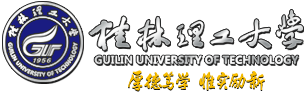 桂林理工大学公开招聘应聘证明材料（姓名）2021年目 录本人近期白底彩色证件照………………………………………… 页码身份证（护照等）……………………………………………………页码现有最高学历、学位证书（学历学位认证材料）…………………页码现有最高职称、职业技术资格材料…………………………………页码本人近三年代表性成果证明材料（不少于3项）………………… 页码应聘岗位工作设想………………………………………………… 页码备注：1.科研项目证明材料包括：立项文件（证书）、结题文件（证书）。论文证明材料包括：全文及其刊载杂志封面、目录的扫描件，以及报名登记表中列举的其他代表性著作封面、目录和论文首页扫描件。2.专利、获奖证明材料：加盖公章证书扫描件。3.应聘者提供的应聘材料须真实准确，一经发现应聘材料存在虚假不实之处，将取消应聘者应聘资格。4.应聘者提交的应聘材料（复印件、扫描件）一般不予退还。一、本人近期白底彩色证件照……二、身份证（护照等）……三、现有最高学历、学位证书（学历学位认证材料）……四、现有最高职称、职业技术资格材料……五、本人近三年代表性成果（不少于3项）证明材料……六、应聘岗位工作设想……